§1105.  Rules of construction1.  Savings clause.  This chapter does not affect an action or proceeding commenced or right accrued before this chapter takes effect.[PL 2005, c. 543, Pt. A, §2 (NEW).]2.  Freedom to contract.  It is the policy of the chapter to give maximum effect to the freedom of contract and to the enforceability of partnership agreements.[PL 2005, c. 543, Pt. A, §2 (NEW).]3.  Law and equity.  Unless displaced by particular provisions of this chapter, the principles of law and equity supplement this chapter.[PL 2005, c. 543, Pt. A, §2 (NEW).]4.  Statutes in derogation of common law.  Rules that statutes in derogation of the common law are to be strictly construed do not apply to this chapter.[PL 2005, c. 543, Pt. A, §2 (NEW).]5.  Obligations of contract.  Neither this chapter nor any amendment of this chapter may be construed to impair the obligations of any contract existing when this chapter or amendment goes into effect.[PL 2005, c. 543, Pt. A, §2 (NEW).]SECTION HISTORYPL 2005, c. 543, §A2 (NEW). The State of Maine claims a copyright in its codified statutes. If you intend to republish this material, we require that you include the following disclaimer in your publication:All copyrights and other rights to statutory text are reserved by the State of Maine. The text included in this publication reflects changes made through the First Regular and First Special Session of the 131st Maine Legislature and is current through November 1. 2023
                    . The text is subject to change without notice. It is a version that has not been officially certified by the Secretary of State. Refer to the Maine Revised Statutes Annotated and supplements for certified text.
                The Office of the Revisor of Statutes also requests that you send us one copy of any statutory publication you may produce. Our goal is not to restrict publishing activity, but to keep track of who is publishing what, to identify any needless duplication and to preserve the State's copyright rights.PLEASE NOTE: The Revisor's Office cannot perform research for or provide legal advice or interpretation of Maine law to the public. If you need legal assistance, please contact a qualified attorney.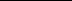 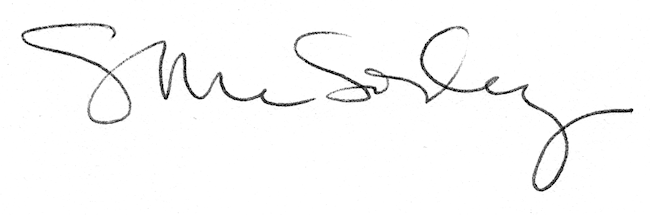 